Hi Jenna,Thank you for loving our daughters unconditionally. Everyone knows that mixed familial environments can get tricky sometimes. But what you did to ensure that the girls never felt my absence even remotely was commendable. Also, you never let any animosity creep into my relationship with my daughters. You have long been the pillar they depend on and I hope for their sake you will continue to be.We have had our differences and ups and downs but one thing we both have never compromised on is our daughters’ well-being. And for that I thank you from the bottom of my heart.You have been a part of this family for almost 15 years now and right from day 1 you have taken every effort to commit to both the girls and their father. It is very easy for a woman who has not given birth to the children to put her interests above their step daughters. But you never did that. In fact, you have always put their needs ahead of yours and maintained a sense of calm in the family.I have nothing but respect for you for everything you have ever done for this family. I only hope that one day I will be able to repay you for all that you have done.Love,Jenny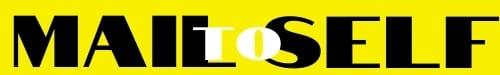 